第５号様式（第10条関係）　　令和　２年　×月　×日　京都府知事　西脇隆俊　様　　　　郵便番号　　　　　　　　×××－××××住所又は所在地　　　　　京都市○○区・・・・・法人の名称又は個人事業主名　(株)△△代表者職名　　　　　　　代表取締役代表者名　　　　　　　　○○　○○　　　　印連絡先電話番号　　　　　×××・・・・・担当者名　　　　　　　　△△　△△令和２年度「京もの指定工芸品」購入支援事業費補助金実績報告書令和２年　　月　　日付け京都府指令　染第　　　号で交付決定のあった上記補助事業について、令和２年度「京もの指定工芸品」購入支援事業費補助金募集要領及び補助金等の交付に関する規則（昭和35年京都府規則第23号）に基づき下記のとおり報告します。記１　事業結果報告書（別紙１）　　（事業完了を証明する書類一式）　　＊事業完了を証明する書類として、　　　　①　納品書、請求書、領収書　それぞれの写し　　　　②　事業完了を証明する画像２　事業収支決算書（別紙２）別紙１事業結果報告書別紙２事業収支決算書１　収入	（単位：円）２　支出	（単位：円）別紙２（参考：具体的事例）（例）納品時点でコーヒーカップ・ソーサの購入額が減額になった（数量変更）場合（計算方法）①まずは「２　支出」を記入する。合計額を算出し、×0.9をする。　　　　　　　　1,180,000　×0.9＝1,062,000円　　　 ②上記で算出した額を確認し、1,000,000円を超えていれば「1,000,000」1,000,000円未満の場合は「千円未満切り捨ての額を記入」　　　　　　③「合計額」を記入し、残額を「自己資金」に記入する事業収支決算書１　収入	（単位：円）２　支出	（単位：円）購入指定工芸品名京焼・清水焼購入品の概要コーヒーカップとソーサー　　１００脚花瓶　　　　　　　　　　　　　　２点購入品の活用方法コーヒーカップとソーサー　１００脚ホテル一階ラウンジの喫茶店にて接客用として活用花瓶　　　　　　　　　　　　　２点ホテルエントランスで装飾用として活用「京もの指定工芸品」をどのように活用し、どのように「おもてなし」や「観光誘客」等に活用するのか具体的にご記入ください実　施　期　間発注日　　令和２年　×月　×日　支払完了日か納品日のいずれか遅い日　　令和２年　○月　○日事業完了を証明する画像区分予算額決算額増減額府補助金（千円未満切り捨て）自己資金合計購入品名予算額決算額増減額合計区分予算額決算額増減額府補助金（千円未満切り捨て）1,000,0001,000,000自己資金200,000180,000▲20,000合計1,200,0001,180,000▲20,000購入品名予算額決算額増減額コーヒーカップ・ソーサ800,000780,000▲20,000花瓶400,000400,000合計1,200,0001,180,000▲20,000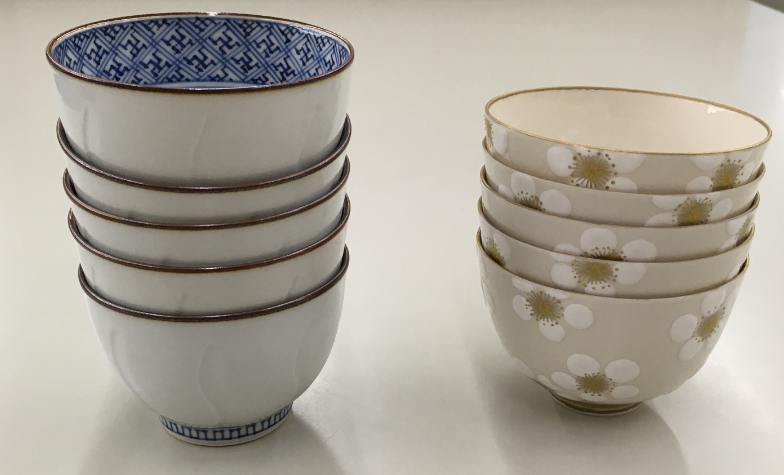 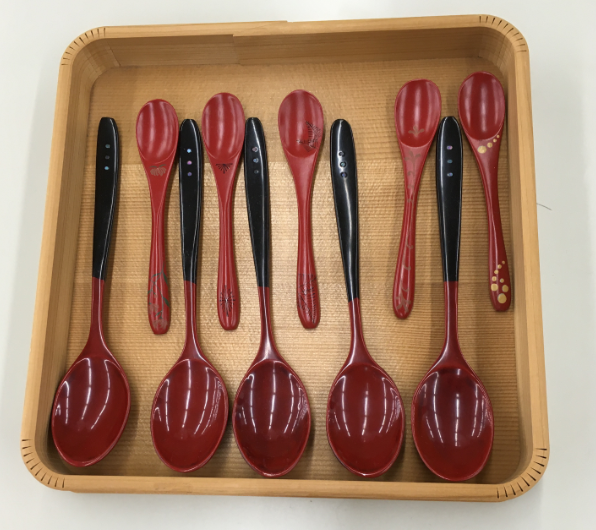 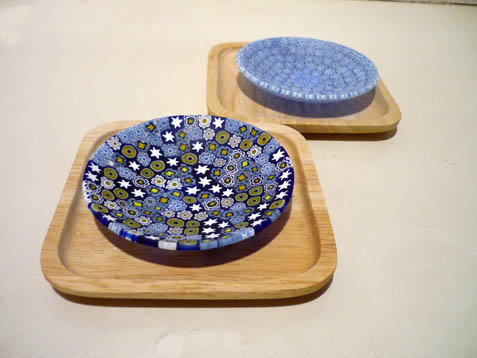 